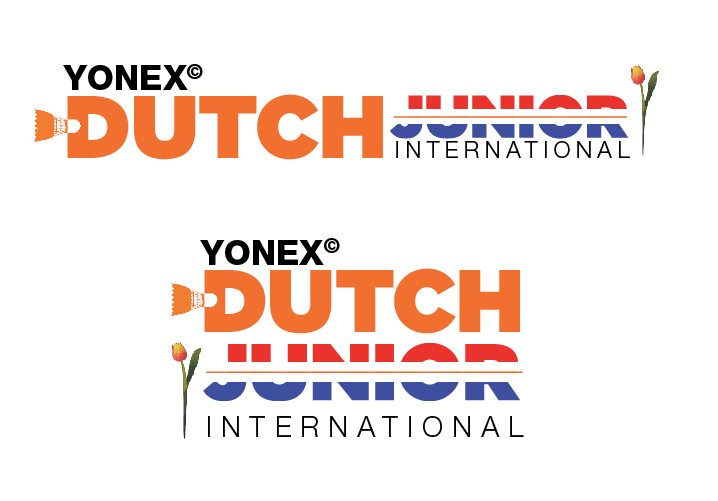 YONEX DUTCH JUNIOR INTERNATIONAL 2022- GRADE A TOURNAMENT ACCOMMODATION FORMBookings must be done before January 26th 2022. After this date reservations are possible on request, but depending on availability.To: 	Yonex Dutch Junior International Tournament Committee		c/o Mr. Jeroen Kuipers		Phone:	+31624368078	Badmintonhall DEGIRO-hal	Badmintonplein 1	2023 BW Haarlem	The Netherlands		Email:	reservations@dutchjunior.comContact information:Invoicing informationYonex Dutch Junior International gives you the possibility to book your stay at Hotel Ibis Styles, The Niu Dairy or Youth Hostel Stayokay. Making a hotel reservation via Yonex Dutch Junior International also provides you transport to and from the airport, pick-up from the hotel, the training facilities and tournament hall during the event. The Tournament Committee has options on the following accommodations. All prices in Euros for Bed & Breakfast. PLEASE NOTE: Tourist Tax is excluded.Payment is to be done directly to the hotel via Credit card authorisation (Hotel Ibis Styles and The Niu Dairy). Payment for the Youth Hostel is done directly to the tournament organisation. HOTEL RATESOUR ASSOCIATION MAKES THE FOLLOWING RESERVATION:Please fill in: number of rooms, arrival and departure date.Please fill in: number of rooms, arrival and departure date.Please fill in: number of players/coaches, arrival and departure date.Date:  ….-….-....                                                 Signature:   ………………………..Please return your booking form to reservations@dutchjunior.comCANCELLATION POLICYIn case of Cancellation more than 3 months before the Commencement Date, the Customer is not obliged to make any payment to the Hotel Establishment.In case of Cancellation more than 2 months before the Commencement Date, the Customer is obliged to pay 15% of the Reservation Value to the Hotel EstablishmentIn case of Cancellation more than 1 month before the Commencement Date, the Customer is obliged to pay 35% of the Reservation Value to the Hotel EstablishmentIn case of Cancellation more than 14 days before the Commencement Date, the Customer is obliged to pay 60% of the Reservation Value to the Hotel EstablishmentIn case of Cancellation more than 7 days before the Commencement Date, the Customer is obliged to pay 85% of the Reservation Value to the Hotel Establishment.In case of Cancellation 7 days or less before the Commencement Date, the Customer is obliged to pay 100% of the Reservation Value to the Hotel Establishment.National Association of:Contact person:Phone number:Email:Name:Contact:Address:Postal code:City:Country:HotelDistance to HallSingle useDouble useTriple usep.p.p. nightHotel Ibis Styles0,4 km€    100,00€    117,50€   145,00-The Niu Dairy2,6 km€     85,00€    97,50--Youth Hostel Stayokay2,7 km---€  37,50HotelSingle useDouble useTriple useArrival dateDeparture dateHotel Ibis Styles HotelSingle useDouble useArrival dateDeparture dateThe Niu DairyHotelNumber of female playersNumber of male playersNumber of female coachesNumber of male coachesArrival dateDeparture dateYouth Hostel Stayokay